The regular meeting of the Oneonta Town Board was held on April 10, 2024, with the following members present:Supervisor: 				Randal I. Mowers Town Board Member:			Kim FierkeTown Board Member: 			Skylar J. ThompsonTown Board Member:			Patricia Riddell KentTown Board Member:			Brett HolleranTown Clerk:				Ryan F. PereiraTown Attorney:				Robert PanasciOthers present: James A. Hurtubise, Supt. of Highways; Michele Catan, County Rep.; Jim Rowe; Lillianne Rowe; James Cassar; Bruce Smith; Bruce Downie; Theresa Cyzeski; David Cyzeski; Andrea Lister; Kim Downie; Edward Blass; Sue Blass; Fred Clapper; Dana Clapper; Tia Clapper; Jenna Stalter; Jo Anderson; John Nealis; Arlene Nealis; David Koehn; Jenny Koehn; Heather Babbitt; Rich Babbitt; Tom Rowe; Karen Rowe;  Peter Hill; Eileen Hill; Steve Kent.RESOLUTION 2024-0044 	(19:05)				Motion by SJT, seconded by KF;Whereas the Town Board votes to open a public meeting to solicit public input on proposed changes to the General District minimum lot requirements;Now therefore be it resolved that the Town Board of Oneonta shall under the authority given; leave open the comment period while the changes are considered.VOTE		AYES(5) AIF							MOTION CARRIED  There was much discussion regarding the provision for campgrounds; both for and against, the changes proposed will remain open for debate. A written statement from David Koehn, resident of Lower Cross Road, will be entered into the record and available for viewing in the Clerk’s office.RESOLUTION 2024-0045	(19:59)				Motion by BH, seconded by SJT;Whereas the Town Board votes to approve water & sewer rates; Now therefore be it resolved that the Town Board of Oneonta shall under the authority given, accept the rates for The Plains, rates available in the Hwy/Water Dept..VOTE		AYES (5) AIF							MOTION CARRIEDRESOLUTION 2024-0046	(20:13) 				Motion by PRK, seconded by SJT;Whereas the Town Board votes to surplus highway equipment;Now therefore be it resolved that the Town Board of Oneonta shall approve the sale of a 2016 Ferris Mower.VOTE		AYES(5) AIF							MOTION CARRIEDRESOLUTION 2024-0047	(20:20)				Motion by PRK, seconded by BH;Whereas the Town Board votes to accept new appointees to the Board of Assessment Review;VOTE		AYES (5) AIF							MOTION CARRIEDRESOLUTION 2024-0048	(20:24)				Motion by BH, seconded by RM;Whereas the Town Board votes to approve the increase in the total amount expended for the South-side Water District NO.05;TOWN OF ONEONTANOTICE OF ADOPTION OF RESOLUTIONSUBJECT TO PERMISSIVE REFERENDUMORDER INCREASING THE MAXIMUM AMOUNT TO BE EXPENDEDTOWN OF ONEONTA - WATER DISTRICT NO. 5NOTICE IS HEREBY GIVEN that the Town Board of the Town of Oneonta, Otsego County, New York, at a special meeting thereof held on April 10, 2024 duly adopted a Resolution, subject to permissive referendum, any said petition for a referendum being required to be filed with this office within 30 days of the date of the Resolution, an abstract of which is as follows:1. THAT, the environmental considerations previously reviewed have not changed in any significant manner and the increase in the amount to be expended does not have an adverse impact on the environment. As a result the Town Board adheres to and reaffirms its prior determination under SEQRA.2. THAT, it is in the public interest to construct the water system as here in above described and referred to and to increase the maximum amount to be expended, and it is hereby;3. ORDERED, The total maximum amount to be expended for the construction of the water system is $7,000,000.00;4. RESOLVED, that the Town Supervisor is authorized and directed to take all actions necessary to apply for and to make application to any other Governmental agency whose approval may be required, and be it further;5. RESOLVED, that the Town Clerk, Attorneys for the Town and other Town employees and agents are hereby authorized and directed to take such other or further actions as are necessary or desirous to effectuate the purposes of this Resolution.BY ORDER OF THE TOWN BOARD OF THE TOWN OF ONEONTA, NEW YORKDATED: April 11, 2024VOTE				AYE (5)		NOE (0)			MOTION CARRIEDRandal I. Mowers 		XKim Fierke			X	Skylar J. Thompson		XPatricia Riddell Kent		XBrett Holleran			XRESOLUTION 2024-0049	(20:25)				Motion by KF, seconded by SJT;Whereas the Town Board votes to approve the increase in the total amount expended for the South-side Water District NO.06;TOWN OF ONEONTANOTICE OF ADOPTION OF RESOLUTIONSUBJECT TO PERMISSIVE REFERENDUMORDER INCREASING THE MAXIMUM AMOUNT TO BE EXPENDEDTOWN OF ONEONTA - WATER DISTRICT NO. 6NOTICE IS HEREBY GIVEN that the Town Board of the Town of Oneonta, Otsego County, New York, at a special meeting thereof held on April 10, 2024 duly adopted a Resolution, subject to permissive referendum, any said petition for a referendum being required to be filed with this office within 30 days of the date of the Resolution, an abstract of which is as follows:1. THAT, the environmental considerations previously reviewed have not changed in any significant manner and the increase in the amount to be expended does not have an adverse impact on the environment. As a result the Town Board adheres to and reaffirms its prior determination under SEQRA.2. THAT, it is in the public interest to construct the water system as here in above described and referred to and to increase the maximum amount to be expended, and it is hereby;3. ORDERED, The total maximum amount to be expended for the construction of the water system is $3,200,000.00;4. RESOLVED, that the Town Supervisor is authorized and directed to take all actions necessary to apply for and to make application to any other Governmental agency whose approval may be required, and be it further;5. RESOLVED, that the Town Clerk, Attorneys for the Town and other Town employees and agents are hereby authorized and directed to take such other or further actions as are necessary or desirous to effectuate the purposes of this Resolution.BY ORDER OF THE TOWN BOARD OF THE TOWN OF ONEONTA, NEW YORKDATED: April 11, 2024VOTE				AYE (5)		NOE (0)			MOTION CARRIEDRandal I. Mowers 		XKim Fierke			X	Skylar J. Thompson		XPatricia Riddell Kent		XBrett Holleran			XRESOLUTION 2024-0050	(20:26)				Motion by SJT, seconded by PRK;Whereas the Town Board votes to approve the final 2023 Budget Modifications.VOTE		AYES (5)AIF							MOTION CARRIEDRESOLUTION 2024-0051 	(20:27)				Motion by SJT, seconded by BH;Whereas the Town Board approves payment of the bills.VOTE		AYES (5)AIF							MOTION CARRIEDRESOLUTION 2024-0052	(20:28)				Motion by PRK, seconded by KF;Whereas the Town Board votes to accept the minutes of the February meeting.VOTE		AYES (5)AIF							MOTION CARRIEDRESOLUTION 2024-0053	(20:33)				Motion by KF, seconded by SJT;Whereas the Town Board votes for adjournment;Now therefore be it resolved that the Town Board of Oneonta shall under the authority given, having no further business, shall adjourn the meeting.VOTE		AYES (5)AIF							MOTION CARRIEDRespectfully submitted,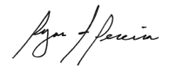 Ryan F. PereiraTown Clerk